Publicado en  el 03/04/2014 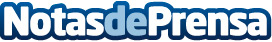 Reacción de Oxfam ante la suspensión de las conversaciones de mediación en Addis AbebaDatos de contacto:Intermón OxfamNota de prensa publicada en: https://www.notasdeprensa.es/reaccion-de-oxfam-ante-la-suspension-de-las_1 Categorias: Solidaridad y cooperación http://www.notasdeprensa.es